Year 6 Learning Challenge (Spring 2)The Stuarts and the Black DeathPoem: Fotheringhay by Mary StuartArt Work: Officially commissioned portrait of Cromwell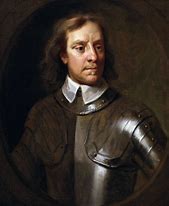 Key PeopleOliver Cromwell / William III / Mary II / Charles IEventsWhy not research and produce a factfile or leaflet about the following key events. English Civil War / The Great Plague / The Wool Wars / Restoration of MonarchyMusic: Research instruments from the time period (lute etc.)PoemArt WorkPersonMusicBeginningLearn it off by heartFind out 10 facts about the painting/artistDraw a portrait of the personListen to the piece of music and say what you like about it.BeginningFind another poem by the poetProduce a collage of other paintings by the artistProduce a timeline of their lifeIdentify the instruments.SecureCreate a performance as part of a pair/groupDraw a picture in similar styleProduce a poster to advertise their achievementsResearch the life of the musician(s).SecureWrite a short biography about the poetTransform the medium of the painting: use collage instead of paintingWrite a letter asking them about their lifeAttempt to recreate the piece of musicGreater DepthWrite your own poem inspired by the topicUse the image as a stimulus for a piece of descriptive writing.Explain how the world would be without this personA mind map of different emotions you feel at various points in the pieceGreater DepthCompare and contrast two poems by the poetDescribe the painting: what it represents, how it makes you feel, what it is based on.Give five reasons for and against why they should be in ‘The Hall of Fame.’Produce a piece of art/collage based on how the music makes you feel. 